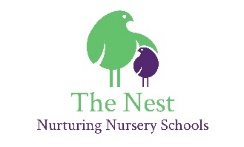 Hanover – Fees Tariff 5The nursery is open 8am to 7pmALL FEES INCLUDE BREAKFAST, LUNCH, TEA, SNACKS, NAPPIES, WIPESAll children must attend for a minimum of two full days per week*Includes extra hours, extra activities (not including forest school) and food. You can use a mixture of the above sessions during the week. ** other variations of funding calculations are available on requestFOR FUNDING FEES PLEASE SEE OUR APPLICATION FORM FOR A FUNDED SPACEAll year roundAll year roundAll year roundAll year roundShort Day8:30am to 5:30pm£50£50School Day8:30am to 3:15pm£45£45Standard Day8am to 6pm£52.50£52.50Full Time Rate8am to 6pm – 5 days£240 per week£240 per weekFull Time Rate830am to 430pm – 5 days£225 per week£225 per weekHalf Day8:15am to 12:45pm or 13:15 to 5:45pm£30£30Peak Extra Hours Between 8am and 6pmBetween 8am and 6pm£6Extra quarter hoursAfter 6pm£3 per quarter hour£3 per quarter hourTerm Time Only (For children aged 3 years and over)Term Time Only (For children aged 3 years and over)Term Time Only (For children aged 3 years and over)Standard Day8am to 6pm£56Half Day8:15am to 12:45pm or 13:15 to 5:45pm£33 AM or £33 PMSchool Day8:30am to 3:15pm£46Extra quarter hoursAfter 6pm£3 per quarter hour